Write the name and the number of geometrical shapes in the net of each 3-D shape given below.
Cube

__________________________________________________________


Cone

_________________________________________________________

Cylinder


________________________________________________________

Prism


_________________________________________________________
Choose the correct answer in each question.The base of a cone is always a ___________?


a. Triangle           b. Rectangle             c. Circle	       d. Hyperbola


Which of these 3-D shapes has a triangular base?


a. Cylinder          b. Cone                    c. Cube               d. Prism


Match the columns correctly. Match each 3-D shape with its net.

Write the name and the number of geometrical shapes in the net of each 3-D shape given below.
Cube

____________________6 Square faces________________________


Cone

____1 circle, 2 lines joining at a common point and extending from the circle____

Cylinder


_____________1 rectangle, 2 circles__________________________

Prism


_____________3 rectangles, 2 triangles_____________________
Choose the correct answer in each question.The base of a cone is always a ___________?


a. Triangle           b. Rectangle             c. Circle	       d. Hyperbola


Which of these 3-D shapes has a triangular base?


a. Cylinder          b. Cone                    c. Cube               d. Prism


Match the columns correctly. Match each 3-D shape with its net.

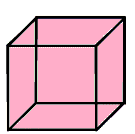 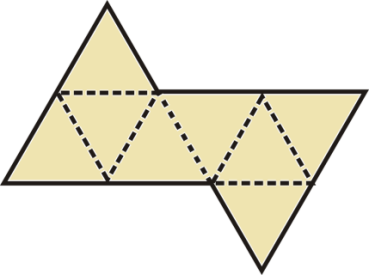 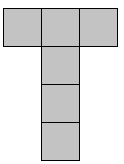 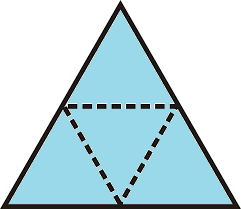 